                                                                     Иванцевич Елена Станиславовна,                                                                  библиотекарь  ГУО «Кемелинская средняя школа» Островецкого районаБиблиотечный урок в 3 классе«Твои первые словари, энциклопедии и справочники» Цель:  расширение знаний школьников о разных видах справочной литературы: энциклопедиях, словарях, справочниках; привитие интереса к ним, обучение умению ими пользоваться.Задача:– обучать  навыкам пользования справочной литературой; дать понятие о типичной структуре справочного издания;– развивать читательский интерес, расширить читательский кругозор, логику рассуждений и поиска информации, внимание;– воспитывать чувство ответственности за сохранность справочной литературы - ценной части библиотечного фонда, чувство уважения к книге. Форма проведения: игра - путешествие  с использованием справочной литературы и  мультимедийной презентации.Ход урока.Библиотекарь: Здравствуйте, ребята! Сегодня у нас с вами не обычный библиотечный урок. Вы уже заметили, что к нам пришли гости. Давайте создадим друг другу хорошее настроение: улыбнемся друг дружке и нашим гостям, пожелаем  удачи на уроке.Урок сегодня не простой, а урок-путешествие. А в какое путешествие мы отправимся, вы узнаете, послушав стихотворение:Всему название дано –И зверю, и предмету.                                  Вещей вокруг полным-полно,А безымянных нету!И всё, что может видеть глаз,-Над нами и под нами,-                                И всё, что в памяти у насОзначено словами.- На доске записано предложение. Прочитайте его.«Слово – не воробей, вылетит – не поймаешь».– Как вы понимаете смысл этой пословицы?Ответы детей (Смысл этой пословицы состоит в том, что слова, которые мы говорим, имеют большое значение. Бывает человек скажет, что-то невпопад, рад бы вернуть свои слова назад, да сделать это уже невозможно. Сколько бы он не извинялся, а сказанные слова уже прозвучали. Поэтому очень важно подумать, прежде, чем что-то сказать).– Но чтобы никого не обидеть, важно не только подумать, но и знать значения слов.Действительно, ребята, все явления, все предметы, которые нас окружают, имеют свои названия. И всё это огромное море слов собрано в словарях, где мы можем отыскать лексическое значение любого слова. Поэтому именно с них  мы и начнем наше путешествие.Итак, отправляемся в путешествие.  Вот наша первая остановка «Страна Словария»Здесь мы попробуем разобраться, что же такое словарь? Для чего он нужен? Какие бывают словари?Как вы уже поняли, эти книги не простые.Словарь – это книга, содержащая перечень слов, расположенных по определенному принципу (например, по алфавиту), с теми или иными объяснениями.Да, ребята, огромное море слов собрано в словарях. Словари появились очень давно. Самые первые словари назывались азбуковниками. Древнейший сохранившийся до нашего времени азбуковник 1282 года содержит 174 греческих, древнееврейских и церковно-славянских слова.   В 16-18 веках появились азбуковники большего объема, с алфавитным расположением слов. До наших дней сохранилось более двухсот азбуковников, среди которых есть учебные, энциклопедические, нравоучительные. Предшественниками современных словарей были рукописные, а затем печатные словари эпохи Средневековья. Очень ценным считается  «Толковый словарь живого великорусского языка» Владимира Ивановича Даля. Послушаем краткую информация про создателя словаря, которую нам подготовила Доминика.Над ним автор трудился около 50 лет.  Словарь содержит более двухсот тысяч слов, а также 30 тысяч пословиц, поговорок, загадок.  Также не менее известны в наше время и толковые словари, выпущенные  под редакцией Дмитрия Николаевича Ушакова и Сергея Ивановича Ожегова. В них включены новые слова, уточнены толкования многих слов.Словари бывают, многочисленны и разнообразны. Это и двуязычные словари, которые помогают нам изучать иностранные языки.Мы с вами знакомы с такими словарями, как русско-белорусский словарь, Англо-русский и русско-английский словари, словарь новых иностранных слов (в словаре отобраны новые слова, которые относятся к самым разным сферам жизни), словаўтваральны слоўнік беларускай мовы (агульнаўжывальныя лексемы, якія сустракаюцца ў падручніках па беларускай мове для малодшых класаў), марфемны слоўнік беларускай мовы (марфемная структура слоў, якія адносяцца да такіх часцін мовы, як назоўнік, прыметнік, дзеяслоў і прыслоўе)…У вас на партах лежат обычные орфографические словарики. Для чего они нужны? (Ответы детей: чтобы правильно написать нужное слово и верно поставить ударение). А как расположены слова в этих словариках? Правильно, по алфавиту. Прочитайте эти слова…..Творог	КаталогКварталДоговорДавайте проверим правильность слов при помощи орфографического словаря. Итог: Правильность  написания и чтения слов мы узнаем, в каких словарях?О толковом  словаре. Объясняют (толкуют) значения слов и иллюстрируют их употребление («Толковый словарь живого великорусского языка» В.И.Даля, «Толковый словарь» С.И.Ожегова).Найдите истолкование слов: библиотека, победа, урок, культура.  Ищем слова.  Итог: для чего нужны толковые словари?Физкультминутка  музыкальная. Продолжим свое путешествие.Следующая остановка « Страна Энциклопедии» Мы с вами знаем, ребята, что кроме словарей, есть еще и энциклопедии. А что же такое энциклопедия? (Ответы детей). Энциклопедия – это научное справочное пособие в форме словаря по всем или отдельным отраслям знаний, адресованное либо широким массам, либо специалистам. Толстые многотомные энциклопедии могут рассказать почти обо всем. Все слова расположены в них по алфавиту, от А до Я, поэтому их легко найти. Но надо помнить, что все слова, понятия, события, явления описаны здесь кратко, сжато, для первого ознакомления. Существует множество энциклопедий по разным направлениям. Из серии «Белорусская детская  энциклопедия» - Зелёные охотники – насекомоядные растения Беларуси (удивительный мир насекомоядных растений. Представлены все виды, произрастающие в Беларуси, включая самые редкие и малоизученные), Амфибии и Рептилии Беларуси (знакомит с амфибиями, или земноводными и рептилиями, или пресмыкающимися, которые являются самыми малочисленными по видовому разнообразию классами позвоночных животных фауны Беларуси), Лесные ягоды (какие ягоды можно собирать в лесах Беларуси, а какие не стоит. Научит отличать ядовитые и несъедобные ягоды от съедобных), Национальные парки Беларуси (виды туризма и отдыха, доступных на территории парков), Энциклопедия юного туриста (пособие по организации небольшого похода), Деревья Беларуси (интересные рассказы о деревьях: виды деревьев, произраставших в Беларуси. Какую пользу они приносят людям?)…Животные (детский иллюстрированный атлас), динозавры (иллюстрированный атлас).Большая детская энциклопедия, детская энциклопедия (Подводный мир)Детская энциклопедия «Здоровье» – Экология и здоровье… Как же устроены энциклопедии? Как искать информацию в энциклопедии? 1. Прочитать предисловие, которое расскажет, как работать2. Посмотреть указатели:        алфавитный,        предметный,        хронологический,        персональный,        географических названий.Энциклопедии бывают разные:Точными;Универсальными;Отраслевыми;Те из них, что могут ответить на любой вопрос, называются универсальными. Они бывают и для взрослых, и для детей.  Как работать с энциклопедиями? Сначала нужно выбрать энциклопедию нужного направления (отрасли). Например, вопрос звучит так: «Как предсказать погоду?» Какой том энциклопедии нам понадобится? С.35 (Энциклопедия юного туриста).Возьмём энциклопедию и откроем содержание. В содержании найдём нужную тему.  Рядом с темой мы увидим  номера страниц, на которых содержится  более подробная информация о нашем вопросе. А теперь, ребята, попробуйте сами найти в энциклопедиях указанные слова или понятия. Но сначала давайте вспомним правила обращения с книгами.Я – книга! Я – товарищ твой!Будь, школьник, бережным со мной.     Мой чистый вид всегда приятен,Оберегай меня от пятен!Мой переплёт не выгибай,Мой корешок не поломай!    Спасибо, ребята. Так  как же нужно обращаться с книгами? Бережно. Продолжаем нашу работу. Перед вами – энциклопедии «…….» и карточки с заданиями. Чья команда первой выполнит задание, поднимает руку.Задания:1.     Что означает слово «Черника»? (Лесные ягоды)2.     Наземное чудовище – слон? (Большая детская энциклопедия)3.     Грибы – наши целители (с.142 Экология и здоровье)(Самостоятельная работа по карточкам, ответы учащихся).Молодцы, ребята! Вы замечательно поработали, и, я думаю, научились пользоваться энциклопедиями. Но  у нас есть еще и электронные энциклопедии, видеоэнциклопедии и википедии. Те из вас, у кого есть дома компьютер, наверно уже знают, что кроме известных нам энциклопедий есть и другие – на электронных носителях. Это словари, энциклопедии и даже целые библиотеки, как, например, известная многим «Библиотека Кирилла и Мефодия», Библиотека Мошкова, «Большая электронная детская энциклопедия», справочники по отдельным областям науки. Они значительно облегчают работу многим людям. С их помощью можно, не выходя из дома, отыскать необходимую информацию. В нашей библиотеке тоже есть такие диски, которыми пользуются и учителя, и педагоги.  Продолжаем наше путешествие. Следующая   остановка  «Страна Справочники»У нас остался еще один помощник, к услугам которого мы часто обращаемся – это справочник. Что это такое? Это издания, содержащие краткие сведения о науке, технике, производстве и человеческой деятельности.Мы можем сказать, что справочник – это младший брат энциклопедии и словаря. Материал здесь расположен по отдельным темам. Мы познакомимся с универсальным энциклопедическим справочником, в котором размещена информация про Землю и Вселенную, человека, живую природу, историю, религию, культуру, науку, пространство, вещество и время…Итог: При использовании справочной литературой необходимо:ЗНАТЬ-ключевое слово;-тему;-алфавит. ПОЛЬЗОВАТЬСЯ-содержанием;-указателем (алфавитно-предметный, именной, географических терминов, хронологический)Вот и подходит  к концу наше путешествие. Давайте посмотрим, внимательны ли вы были на уроке, всё ли запомнили. И последняя  наша остановка.Остановка  «Страна Блиц-опрос»  Что значит блиц? Это значит, быстро задаются вопросы и также быстро вы должны на них ответить. Итак, начали! 1. Какими были первые словари? (Рукописные и печатные на фресках).2. Кто автор «Толкового словаря живого великорусского языка»? (Владимир Иванович Даль)3. Как расположены слова в словарях? (По алфавиту).4. Каких авторов толковых словарей вы знаете, кроме Даля? (С.И. Ожегов и Д.Н. Ушаков).5. Что такое научное справочное пособие в форме словаря по всем или отдельным отраслям знаний, адресованное либо широким массам, либо специалистам? (Энциклопедия).6. Давайте вспомним пословицы о книгах. Я показываю начало пословицы, а вы ее заканчиваете..1.     Кто много читает, тот много ….. знает.2.     Книга в счастье украшает, а в несчастье ….. утешает.3.     Книги читать – …….скуки не знать.4.     Книга мала, а ума…… придала.5.     Не красна книга письмом, а красна ……умом.6.     Книга друг – человека.Сегодня я узнал, что…Я понял, что…Меня удивило…Библиотекарь: Молодцы! Я вижу, вы хорошо усвоили полученные сегодня знания. Надеюсь, они вам пригодятся. А в заключении предлагаю вам послушать стихотворение.В моём шкафу теснится к тому том,И каждый том на полке – словно дом.                    Обложку-дверь откроешь второпях –И ты уже вошёл, и ты уже в гостях.Как переулок – каждый книжный ряд.А весь мой шкаф – чудесный Книгоград.              Когда ты будешь в этот город вхож –Из Прошлого в Грядущее пройдёшь…Заглянешь в страны и во времена:Любая книга – время и страна…Здесь, в комнате моей, из года в год,                       Всё человечество в ладу живёт.Библиотекарь:  Надеюсь, ребята, у каждого из вас дома есть такой шкаф или книжная полочка. А если нет – не беда. К вашим услугам – наша школьная библиотека.И хочу закончить наш урок словами: «Спрашивайте, ищите интересующие вас слова. Ставьте вопросы как паруса и пусть эти книги будут вашими кораблями в безбрежном океане знаний». Лев Кассиль.Спасибо за внимание.Литература1. Владимир Иванович Даль [Электронный ресурс]. – Режим доступа   https://biographe.ru/znamenitosti/vladimir-dal  – Дата доступа: 02.11.2022.2. Клуб любознательных в мире книг [Электронный ресурс]. – Режим доступа  https://nsportal.ru/nachalnaya-shkola/chtenie/2017/09/24/tvoi-pervye-slovari-entsiklopedii-spravochniki – Дата доступа: 02.11.2022.3. Справочная литература: энциклопедии, словари и справочники [Электронный ресурс]. – Режим доступа  https://nsportal.ru/shkola/raznoe/library/2019/11/22/bibliotechnyy-uroka-spravochnaya-literatura-entsiklopedii-slovari-i  – Дата доступа: 05.11.2022.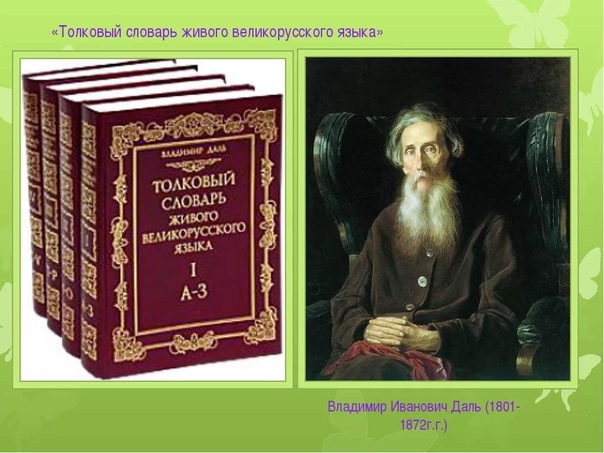 Даль Владимир Иванович (1801–1872 гг.) – писатель, военный врач, лексикограф, этнограф, создатель «Толкового словаря живого великорусского языка». Работа над этим словарем заняла всю его взрослую жизнь: еще с 18 лет во время службы на флоте Владимир Иванович начал записывать незнакомые слова и их значения и занимался этим до самой смерти.В 1859 году Даль подал в отставку и поселился в Москве. В 1861–1868 годах была опубликована самая значительная и объемная работа в биографии Владимира Ивановича – «Толковый словарь живого великорусского языка», содержащий примерно 200 тысяч слов. Будучи хорошо знакомым со многими профессиями, ремеслами, приметами и поговорками, Даль все знания поместил в свой труд. В 1862 году вышла вторая знаковая книга этнографа – «Пословицы русского народа».Владимир Иванович Даль умер 22 сентября (4 октября) 1872 года в Москве. Похоронили писателя на Ваганьковском кладбище.